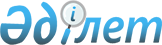 Об отмене карантинного режима на территории Акмолинской области и внесении изменений в постановление акимата Акмолинской области от 28 мая 2021 года № А-5/270 "Об установлении карантинной зоны с введением карантинного режима на территории Акмолинской области"Постановление акимата Акмолинской области от 9 марта 2023 года № А-3/79
      В соответствии со статьей 9-1 Закона Республики Казахстан "О карантине растений", на основании представления Акмолинской областной территориальной инспекции Комитета государственной инспекции в агропромышленном комплексе Министерства сельского хозяйства Республики Казахстан от 20 февраля 2023 года №03-06-70, акимат Акмолинской области ПОСТАНОВЛЯЕТ:
      1. Отменить карантинный режим на территории Акмолинской области в объемах зараженных площадей в следующих районах:
      1) Жаркаинский район, сельский округ Отрадный, зараженная площадь - 400 гектар горчак ползучий (розовый);
      2) Коргалжынский район, сельский округ Кенбидайский, зараженная площадь - 150 гектар горчак ползучий (розовый);
      3) Коргалжынский район, сельский округ Карашалгинский, зараженная площадь - 615 гектар горчак ползучий (розовый);
      4) Сандыктауский район, сельский округ Васильевский, зараженная площадь - 540 гектар горчак ползучий (розовый);
      5) Целиноградский район, сельский округ Маншукский, зараженная площадь – 0,46 гектар повилика полевая.
      2. Внести в постановление акимата Акмолинской области "Об установлении карантинной зоны с введением карантинного режима на территории Акмолинской области" от 28 мая 2021 года № А-5/270 (зарегистрировано в Реестре государственной регистрации нормативных правовых актов под № 8493) следующие изменения:
      приложения 1, 2, 3 к указанному постановлению изложить в новой редакции согласно приложениям 1, 2, 3 к настоящему постановлению.
      3. Контроль за исполнением настоящего постановления возложить на курирующего заместителя акима Акмолинской области.
      4. Настоящее постановление вводится в действие со дня его первого официального опубликования. Объемы зараженных площадей на территорий Акмолинской области по карантинному сорняку – горчаку ползучему (розовому) Объемы зараженных площадей на территорий Акмолинской области по карантинному сорняку-повилики полевой Объемы зараженных площадей на территорий Акмолинской области по карантинному вредителю леса – непарному шелкопряду
					© 2012. РГП на ПХВ «Институт законодательства и правовой информации Республики Казахстан» Министерства юстиции Республики Казахстан
				
      Аким Акмолинской области

Е.Маржикпаев
Приложение 1 к
постановлению акимата
Акмолинской области
от 9 марта 2023 года
№ А-3/79Приложение 1 к
постановлению акимата
Акмолинской области
от 28 мая 2021 года
№ А-5/270
№
Наименование районов
Наименование сельских округов
Зараженная площадь, га
1
Аккольский
Сельские округа: Новорыбинский, Урюпинский
517,0
2
Астраханский
Сельские округа: Первомайский, Николаевский, Узынкольский, Астраханский, Есильский, Острогорский; село Каменка.
11 680,3225
3
Атбасарский
Сельский округ: Сергеевский, Шункыркольский город Атбасар.
976,9417
4
Аршалынский
Сельские округа: Жибек жолы, Константиновский, Бирсуатский 
960,0
5
Буландынский
Ергольский сельский округ.
377
6
Биржан Сал
Сельские округа: Баймырзинский, Бирсуатский, Макинский; село Мамай
2 367
7
Егиндыкольский
Сельские округа: Алакольский, Узынкольский, Жалманкулакский; села: Абай, Спиридоновка, Буревестник, Егиндыколь, Бауманское.
13 712,3
8
Ерейментауский
Сельский округ Еркеншиликский
650
9
Есильский
Сельские округа: Бузулукский, Жаныспайский, Двуреченский, Каракольский, Красивинский, Свободненский; села: Аксай, Московское; поселок Красногорский
18 477,0
10
Жаркаинский
город Державинск, сельские округа: Валихановский, Жанадалинский, Костычевский, Нахимовский, Отрадный; села: Бирсуат, Гастелло, Кумсуат, Львовское, Пригородное, Пятигорское, Тасоткель, Тассуат, Шойындыколь, Ушкарасу.
82 484,5
11
Жаксынский
Сельские округа: Жанакийминский, Ишимский, Кызылсайский, Запорожский, Тарасовский; Беловодский; Калининский; села: Жаксы, Терсакан, Белагаш, Подгорное, Киевское, Новокиенка.
13 768,8816
12
Зерендинский
Сельские округа: Зерендинский, Кусепский. 
683
13
Сандыктауский
Сельские округа: Баракпайский, Васильевский, Веселовский, Жамбылский, Сандыктауский, Широковский, Максимовский; село Мадениет.
5 896,0
14
Коргалжынский
Сельские округа: Коргалжынский, Кенбидаикский, Арыктинский, Майшукырский, Кызылсайский, Амангельдинский, Карашалгинский.
32 152,26
15
Целиноградский
Сельские округа: Шалкарский, Софиевский, Рахымжана Кошкарбаева, Арайлынский, Жанаесильский, Нуресильский, Оразакский, Жарлыкольский Родина; села: Маншук, Акмол.
38 202,5077
16
Шортандинский
Сельские округа: Раевский, Новокубанский, Бектау, Пригородный, Петровский, Андреевский, Бозайгыр, Дамсинский; поселок Шортанды.
11 373,267
Итого:
234 277,9805Приложение 2 к
постановлению акимата
Акмолинской области
от 09 марта 2023 года
№ А-3/79Приложение 2 к
постановлению акимата
Акмолинской области
от 28 мая 2021 года
№ А-5/270
№
Наименование районов
Наименование сельских округов
Зараженная площадь, га
1
Есильский
Сельские округа: Двуреченский, Каракольский, Интернациональный, Свободненский.
40,0
2
Жаксынский
Сельские округа: Ишимский, Жанакийминский, Кызылсайский
10,188
3
Жаркаинский
Сельские округа: Валихановский, Жанадалинский, Отрадный; села: Бирсуат, Гастелло, Пригородное, Пятигорское, Далабай.
44,3
4
Сандыктауский
Сельские округа: Балкашинский, Сандыктауский, Широковский. 
6,9
5
Зерендинский
Айдаболский сельский округ 
0,4884
Итого:
101,8764Приложение 3 к
постановлению акимата
Акмолинской области
от 9 марта 2023 года
№ А-3/79Приложение 3 к
постановлению акимата
Акмолинской области
от 28 мая 2021 года
№ А-5/270
№
Наименование районов
Наименование сельских округов
Зараженная площадь, га
1
Сандыктауский
Балкашинский сельский округ
17,5
1
Сандыктауский
Белгородский сельский округ
35,0
Итого:
52,5